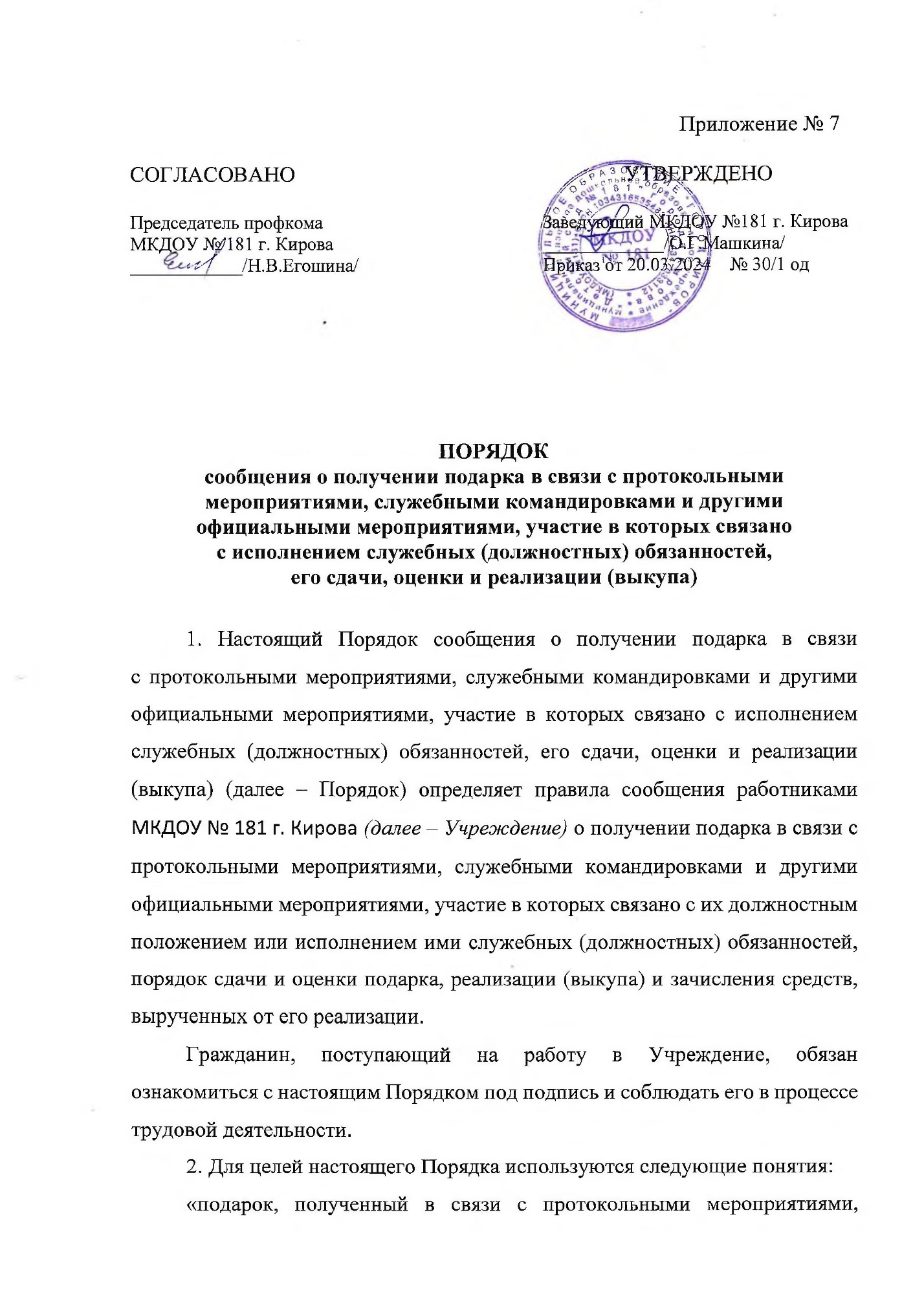 служебными командировками и другими официальными мероприятиями» – подарок, полученный работником от физических (юридических) лиц, которые осуществляют дарение исходя из должностного положения одаряемого или исполнения им служебных (должностных) обязанностей, 
за исключением канцелярских принадлежностей, которые в рамках протокольных мероприятий, служебных командировок и других официальных мероприятий предоставлены каждому участнику указанных мероприятий в целях исполнения им своих служебных (должностных) обязанностей, цветов и ценных подарков, которые вручены в качестве поощрения (награды);«получение подарка в связи с протокольными мероприятиями, служебными командировками и другими официальными мероприятиями, участие в которых связано с исполнением служебных (должностных) обязанностей» – получение работником лично или через посредника от физических (юридических) лиц подарка в рамках осуществления деятельности, предусмотренной должностной инструкцией, а также в связи с исполнением служебных (должностных) обязанностей в случаях, установленных федеральными законами и иными нормативными актами, определяющими особенности правового положения и специфику профессиональной служебной и трудовой деятельности указанных лиц.3. Работники не вправе получать подарки от физических (юридических) лиц в связи с их должностным положением или исполнением ими служебных (должностных) обязанностей, за исключением подарков, полученных в связи с протокольными мероприятиями, служебными командировками и другими официальными мероприятиями, участие в которых связано с исполнением ими служебных (должностных) обязанностей.4. Работники обязаны в соответствии с настоящим Порядком уведомлять обо всех случаях получения подарка в связи с протокольными мероприятиями, служебными командировками и другими официальными мероприятиями, участие в которых связано с исполнением ими служебных (должностных) обязанностей, Учреждение.5. Уведомление о получении подарка в связи с протокольными мероприятиями, служебными командировками и другими официальными мероприятиями, участие в которых связано с исполнением служебных (должностных) обязанностей (далее – уведомление), составленное согласно приложению № 1, представляется не позднее 3 рабочих дней со дня получения подарка в  Учреждение (далее – уполномоченное структурное подразделение/ ответственное лицо). К уведомлению прилагаются документы (при их наличии), подтверждающие стоимость подарка (кассовый чек, товарный чек, иной документ об оплате (приобретении) подарка).В случае если подарок получен во время служебной командировки, уведомление представляется не позднее 3 рабочих дней со дня возвращения лица, получившего подарок, из служебной командировки.При невозможности подачи уведомления в сроки, указанные в абзацах первом и втором настоящего пункта, по причине, не зависящей от работника, 
оно представляется не позднее следующего дня после ее устранения.6. Регистрация уведомлений осуществляется ответственным лицом Учреждения в день их поступления в журнале регистрации уведомлений, составленном по форме согласно приложению № 2.Уведомление составляется в 2 экземплярах, один из которых возвращается лицу, представившему уведомление, с отметкой о регистрации, другой экземпляр направляется в комиссию по поступлению и выбытию активов Учреждения (далее – комиссия).7. Подарок, стоимость которого подтверждается документами 
и превышает 3 тыс. рублей либо стоимость которого получившим 
его работнику неизвестна, сдается ответственному лицу Учреждения, которое принимает его на хранение по акту приема-передачи, составленному согласно приложению 
№ 3, не позднее 5 рабочих дней со дня регистрации уведомления в журнале регистрации уведомлений.8. До передачи подарка по акту приема-передачи ответственность 
в соответствии с законодательством Российской Федерации за утрату 
или повреждение подарка несет лицо, получившее подарок.9. В целях принятия к бухгалтерскому учету подарка в порядке, установленном законодательством Российской Федерации, определение его стоимости проводится на основе рыночной цены, действующей на дату принятия к учету подарка, или цены на аналогичную материальную ценность в сопоставимых условиях с привлечением при необходимости комиссии 
или коллегиального органа. Сведения о рыночной цене подтверждаются документально, а при невозможности документального подтверждения –  экспертным путем. Подарок возвращается сдавшему его лицу по акту возврата подарка, составленному согласно приложению № 4, в случае, если его стоимость 
не превышает 3 тыс. рублей.10. Уполномоченное ответственное лицо обеспечивает включение в установленном порядке принятого 
к бухгалтерскому учету подарка, стоимость которого превышает 
3 тыс. рублей, в реестр государственного (муниципального) имущества.11. Работники, сдавшие подарок, могут его выкупить, направив заявление о выкупе подарка согласно приложению № 5 не позднее двух месяцев со дня сдачи подарка.12. Уполномоченное ответственное лицо 
в течение 3 месяцев со дня поступления заявления, указанного в пункте 11 настоящего Порядка, организует оценку стоимости подарка для реализации (выкупа) и уведомляет в письменной форме лицо, подавшее заявление, 
о результатах оценки, после чего в течение месяца заявитель выкупает подарок по установленной в результате оценки стоимости или отказывается от выкупа.13. Подарок, в отношении которого не поступило заявление, указанное в пункте 11 настоящего Порядка, может использоваться Учреждением с учетом заключения комиссии о целесообразности использования подарка для обеспечения деятельности Учреждения.14. В случае нецелесообразности использования подарка руководителем Учреждения принимается решение о реализации подарка и проведении оценки его стоимости для реализации (выкупа), осуществляемой уполномоченными государственными (муниципальными) органами и организациями посредством проведения торгов в порядке, предусмотренном законодательством Российской Федерации.15. Оценка стоимости подарка для реализации (выкупа), предусмотренная пунктами 12 и 14 настоящего Порядка, осуществляется субъектами оценочной деятельности в соответствии с законодательством Российской Федерации об оценочной деятельности.16. В случае если подарок не выкуплен или не реализован, руководителем Учреждения принимается решение о повторной реализации подарка, либо о его безвозмездной передаче на баланс благотворительной организации, либо о его уничтожении в соответствии с законодательством Российской Федерации.17. Средства, вырученные от реализации (выкупа) подарка, зачисляются в доход соответствующего бюджета в порядке, установленном бюджетным законодательством Российской Федерации.____________Приложение № 1к ПорядкуУВЕДОМЛЕНИЕ о получении подарка(Наименование уполномоченного структурного подразделения/наименование должности ответственного лица) (наименование учреждения (организации)от(Ф.И.О. (последнее – при наличии), занимаемая должность)Извещаю о получении (дата получения)подарка(ов) на (наименование протокольного мероприятия, служебной командировки,
другого официального мероприятия, место и дата проведения)Регистрационный номер в журнале регистрации уведомлений  * Заполняется при наличии документов, подтверждающих стоимость подарка.Приложение № 2к ПорядкуЖУРНАЛрегистрации уведомлений о получении подарковв связи с протокольными мероприятиями, служебнымикомандировками и другими официальными мероприятиями___________________* Заполняется при наличии документов, подтверждающих стоимость подарка.АКТприема-передачи подарка«___» _________ 20__ года                                                                                        № _________________* Заполняется при наличии документов, подтверждающих стоимость подарка.АКТвозврата подарка«___» _________ 20__ г.                                                                                               № _______ЗАЯВЛЕНИЕо выкупе подаркаПрошу рассмотреть вопрос о возможности выкупа мною подарка (подарков), полученного (полученных) в связиПодароксдан на хранение в (наименование уполномоченного структурного подразделения/наименование должности ответственного лица) (наименование учреждения (организации) в установленном порядке по акту приема-передачи от ____________ № ___________.Уведомление о получении подарка от«»20г.Наименование 
подаркаХарактеристика подарка, 
его описаниеКоличество предметовСтоимость подарка, рублей*1. 2. 3.ИтогоПриложение:налистах.(наименование документа)Лицо, представившее уведомление«»20г.(подпись)(расшифровка подписи)Лицо, принявшее уведомление«»20г.(подпись)(расшифровка подписи)«»20г.№п/пДата регист-рацииФ.И.О. (послед-нее – при наличии),должность лица, предста-вившего уведом-лениеНаиме-нование подаркаСто-имость подар-ка, рублей*Подпись лица, предста-вившего уведомле-ниеФ.И.О. (послед-нее – при наличии),должность лица, приняв-шего уведом-лениеПодпись лица, приняв-шего уведом-лениеОтметкао передаче уведомле-ния в комиссию по поступле-нию и выбытию активовОтметкао передаче копии уведомле-ния ответ-ственному лицу123Приложение № 3к Порядку	Настоящий акт составлен о том, что 	Настоящий акт составлен о том, что (Ф.И.О. (последнее – при наличии),(Ф.И.О. (последнее – при наличии),занимаемая должность лица, сдавшего подарок)занимаемая должность лица, сдавшего подарок)занимаемая должность лица, сдавшего подарок)занимаемая должность лица, сдавшего подарок)сдал, а сдал, а сдал, а сдал, а (Ф.И.О. (последнее – при наличии), (Ф.И.О. (последнее – при наличии), (Ф.И.О. (последнее – при наличии), занимаемая должность лица, принявшего подарок)занимаемая должность лица, принявшего подарок)занимаемая должность лица, принявшего подарок)занимаемая должность лица, принявшего подарок)принял на ответственное хранение подарок:принял на ответственное хранение подарок:принял на ответственное хранение подарок:№ п/пНаименование подарка, его характеристика, описаниеКоличество предметовРеквизиты документа, подтверждающего стоимость*Стоимость подарка, рублей*Сдал(подпись)(расшифровка подписи)Принял(подпись)(расшифровка подписи)Приложение № 4к ПорядкуОтветственное лицоОтветственное лицо(Ф.И.О. (последнее – при наличии),занимаемая должность)занимаемая должность)на    основании    протокола    заседания    постоянно    действующей    комиссии по  поступлению  и  выбытию  активов  от  «___»  _________ 20__ г. возвращает  _____________на    основании    протокола    заседания    постоянно    действующей    комиссии по  поступлению  и  выбытию  активов  от  «___»  _________ 20__ г. возвращает  _____________(Ф.И.О. (последнее – при наличии), занимаемая должность)(Ф.И.О. (последнее – при наличии), занимаемая должность)подарок, переданный по акту приема-передачи подарка от «____» ________ 20__ г. № ____.
подарок, переданный по акту приема-передачи подарка от «____» ________ 20__ г. № ____.
Выдал(подпись)(расшифровка подписи)Принял(подпись)(расшифровка подписи)Приложение № 5к Порядку (должность, Ф.И.О. (последнее – при наличии) представителя нанимателя*)(должность, Ф.И.О. (последнее – при наличии) работника)(указывается наименование протокольного мероприятия или другого официального мероприятия,(указывается наименование протокольного мероприятия или другого официального мероприятия,место и дата его проведения, место и дата командировки)место и дата его проведения, место и дата командировки)(наименование подарка)«___»___________20___ г.(подпись работника)(Ф.И.О. (последнее – при наличии) работника)